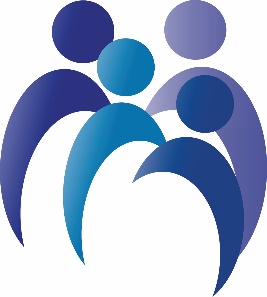 National Standards for Family and Consumer Sciences Education
Copyright © 2018
Developed by National Association of State Administrators of Family and Consumer Sciences (NASAFACS)National Standards for Family and Consumer Sciences Education
Copyright © 2018
Developed by National Association of State Administrators of Family and Consumer Sciences (NASAFACS)National Standards for Family and Consumer Sciences Education
Copyright © 2018
Developed by National Association of State Administrators of Family and Consumer Sciences (NASAFACS)National Standards for Family and Consumer Sciences Education
Copyright © 2018
Developed by National Association of State Administrators of Family and Consumer Sciences (NASAFACS)Area of Study 8.0Area of Study 8.0Area of Study 8.0Area of Study 8.0Food Production and ServicesFood Production and ServicesFood Production and ServicesFood Production and ServicesUsage GuidelinesFamily and Consumer Sciences National Standards are outcomes; that is, expectations of what students should know and be able to do upon completion of a sequence of courses in a defined pathway/program of study. As state or local curriculum is developed, the national standards should be utilized as indicators of student achievement at the end of the pathway/program of study. Benchmarks should be developed at the state or local level for student achievement in earlier courses. The standards are grouped by Areas of Study, NOT by courses or course sequences. It is expected that content knowledge and skills from multiple Areas of Study would be utilized when building courses and course sequences for related Career Pathways for state or local uses. For example, standards from Area 1-Career, Community and Life Connections, Area 2 Consumer and Family Resources, and Area 14 Nutrition and Wellness, as well as standards from other Areas of Study, might be incorporated into course sequences for Food Production and Services pathways.Usage GuidelinesFamily and Consumer Sciences National Standards are outcomes; that is, expectations of what students should know and be able to do upon completion of a sequence of courses in a defined pathway/program of study. As state or local curriculum is developed, the national standards should be utilized as indicators of student achievement at the end of the pathway/program of study. Benchmarks should be developed at the state or local level for student achievement in earlier courses. The standards are grouped by Areas of Study, NOT by courses or course sequences. It is expected that content knowledge and skills from multiple Areas of Study would be utilized when building courses and course sequences for related Career Pathways for state or local uses. For example, standards from Area 1-Career, Community and Life Connections, Area 2 Consumer and Family Resources, and Area 14 Nutrition and Wellness, as well as standards from other Areas of Study, might be incorporated into course sequences for Food Production and Services pathways.Usage GuidelinesFamily and Consumer Sciences National Standards are outcomes; that is, expectations of what students should know and be able to do upon completion of a sequence of courses in a defined pathway/program of study. As state or local curriculum is developed, the national standards should be utilized as indicators of student achievement at the end of the pathway/program of study. Benchmarks should be developed at the state or local level for student achievement in earlier courses. The standards are grouped by Areas of Study, NOT by courses or course sequences. It is expected that content knowledge and skills from multiple Areas of Study would be utilized when building courses and course sequences for related Career Pathways for state or local uses. For example, standards from Area 1-Career, Community and Life Connections, Area 2 Consumer and Family Resources, and Area 14 Nutrition and Wellness, as well as standards from other Areas of Study, might be incorporated into course sequences for Food Production and Services pathways.Usage GuidelinesFamily and Consumer Sciences National Standards are outcomes; that is, expectations of what students should know and be able to do upon completion of a sequence of courses in a defined pathway/program of study. As state or local curriculum is developed, the national standards should be utilized as indicators of student achievement at the end of the pathway/program of study. Benchmarks should be developed at the state or local level for student achievement in earlier courses. The standards are grouped by Areas of Study, NOT by courses or course sequences. It is expected that content knowledge and skills from multiple Areas of Study would be utilized when building courses and course sequences for related Career Pathways for state or local uses. For example, standards from Area 1-Career, Community and Life Connections, Area 2 Consumer and Family Resources, and Area 14 Nutrition and Wellness, as well as standards from other Areas of Study, might be incorporated into course sequences for Food Production and Services pathways.Comprehensive Standard
Integrate knowledge, skills, and practices required for careers in food production and services.Comprehensive Standard
Integrate knowledge, skills, and practices required for careers in food production and services.Comprehensive Standard
Integrate knowledge, skills, and practices required for careers in food production and services.Comprehensive Standard
Integrate knowledge, skills, and practices required for careers in food production and services.Content StandardsContent StandardsCompetenciesCompetencies8.1Analyze career paths within the food production and food services industries.8.1.1Explain the roles, duties, and functions of individuals engaged in food production and services careers.8.1Analyze career paths within the food production and food services industries.8.1.2Analyze opportunities for employment and entrepreneurial endeavors.8.1Analyze career paths within the food production and food services industries.8.1.3Summarize education and training requirements and opportunities for career paths in food production and services.8.1Analyze career paths within the food production and food services industries.8.1.4Analyze the correlation between food production and services occupations and local, state, national, and global economies.8.1Analyze career paths within the food production and food services industries.8.1.5Create an employment portfolio to communicate food production and services knowledge and skills.8.1Analyze career paths within the food production and food services industries.8.1.6Analyze the role of professional organizations in food production and services8.2 Demonstrate food safety and sanitation procedures.8.2.1Identify characteristics of major foodborne pathogens, their role in causing illness, foods involved in outbreaks, and methods of prevention.8.2 Demonstrate food safety and sanitation procedures.8.2.2Employ food service management safety/sanitation program procedures, including CPR and first aid.8.2 Demonstrate food safety and sanitation procedures.8.2.3Use knowledge of systems for documenting, investigating, reporting, and preventing foodborne illness.8.2 Demonstrate food safety and sanitation procedures.8.2.4Use the Hazard Analysis Critical Control Point (HACCP) and crisis management principles and procedures during food handling processes to minimize the risks of foodborne illness.8.2 Demonstrate food safety and sanitation procedures.8.2.5Practice standard personal hygiene and wellness procedures. 8.2 Demonstrate food safety and sanitation procedures.8.2.6Demonstrate proper purchasing, receiving, storage, and handling of both raw and prepared foods. 8.2 Demonstrate food safety and sanitation procedures.8.2.7Demonstrate safe food handling and preparation techniques that prevent cross contamination from potentially hazardous foods and food groups.8.2 Demonstrate food safety and sanitation procedures.8.2.8Analyze current types of cleaning and sanitizing materials for proper use.8.2 Demonstrate food safety and sanitation procedures.8.2.9Use the Occupational Safety and Health Administration (OSHA) Right to Know Law and Materials Safety Data Sheets (MSDS) and explain their requirements in safe handling and storage of hazardous materials.8.2 Demonstrate food safety and sanitation procedures.8.2.10Demonstrate safe and environmentally responsible waste disposal and recycling methods.8.2 Demonstrate food safety and sanitation procedures.8.2.11Demonstrate ability to maintain necessary records to document time and temperature control, HACCP, employee health, maintenance of equipment, and other elements of food preparation, storage, and presentation.8.3Demonstrate industry standards in selecting, using, and maintaining food production and food service equipment.8.3.1Operate tools and equipment following safety procedures and OSHA requirements.8.3Demonstrate industry standards in selecting, using, and maintaining food production and food service equipment.8.3.2Maintain tools and equipment following safety procedures and OSHA requirements. 8.3Demonstrate industry standards in selecting, using, and maintaining food production and food service equipment.8.3.3Demonstrate procedures for cleaning and sanitizing equipment, serving dishes, glassware, and utensils to meet industry standards and OSHA requirements.8.3Demonstrate industry standards in selecting, using, and maintaining food production and food service equipment.8.3.4Analyze equipment purchases based on long-term business needs, specific regulations, and codes related to foods.8.3Demonstrate industry standards in selecting, using, and maintaining food production and food service equipment.8.3.5Demonstrate procedures for safe and secure storage of equipment and tools. 8.3Demonstrate industry standards in selecting, using, and maintaining food production and food service equipment.8.3.6Identify a variety of types of equipment for food processing, cooking, holding, storing, and serving.8.4Demonstrate menu planning principles and techniques based on standardized recipes to meet customer needs.8.4.1Use computer based menu systems to develop and modify menus.8.4Demonstrate menu planning principles and techniques based on standardized recipes to meet customer needs.8.4.2Apply menu-planning principles to develop and modify menus.8.4Demonstrate menu planning principles and techniques based on standardized recipes to meet customer needs.8.4.3Analyze food, equipment, and supplies needed for menu production.8.4Demonstrate menu planning principles and techniques based on standardized recipes to meet customer needs.8.4.4Develop a variety of menu layouts, themes, and design styles.8.4Demonstrate menu planning principles and techniques based on standardized recipes to meet customer needs.8.4.5Prepare requisitions for food, equipment, and supplies to meet production requirements.8.4Demonstrate menu planning principles and techniques based on standardized recipes to meet customer needs.8.4.6Record performance of menu items to analyze sales and determine menu revisions.8.4Demonstrate menu planning principles and techniques based on standardized recipes to meet customer needs.8.4.7Apply principles of measurement, portion control, conversions, food cost analysis and control, menu terminology, and menu pricing to menu planning.8.5Demonstrate professional food preparation methods and techniques for all menu categories to produce a variety of food products that meet customer needs.8.5.1Demonstrate professional skills in safe handling of knives, tools, and equipment.8.5Demonstrate professional food preparation methods and techniques for all menu categories to produce a variety of food products that meet customer needs.8.5.2Demonstrate professional skill for a variety of cooking methods including roasting, broiling, smoking, grilling, sautéing, pan frying, deep frying, braising, stewing, poaching, steaming, and baking using professional equipment and current technologies.8.5Demonstrate professional food preparation methods and techniques for all menu categories to produce a variety of food products that meet customer needs.8.5.3Demonstrate knowledge of portion control and proper scaling and measurement techniques 8.5Demonstrate professional food preparation methods and techniques for all menu categories to produce a variety of food products that meet customer needs.8.5.4Apply the fundamentals of time, temperature, and cooking methods to cooking, cooling, reheating, and holding of a variety of foods.8.5Demonstrate professional food preparation methods and techniques for all menu categories to produce a variety of food products that meet customer needs.8.5.5Prepare various meats, seafood, and poultry using safe handling and professional preparation techniques.8.5Demonstrate professional food preparation methods and techniques for all menu categories to produce a variety of food products that meet customer needs.8.5.6Prepare various stocks, soups, and sauces using safe handling and professional preparation techniques.8.5Demonstrate professional food preparation methods and techniques for all menu categories to produce a variety of food products that meet customer needs.8.5.7Prepare various fruits, vegetables, starches, legumes, dairy products, fats, and oils using safe handling and professional preparation techniques.8.5Demonstrate professional food preparation methods and techniques for all menu categories to produce a variety of food products that meet customer needs.8.5.8Prepare various salads, dressings, marinades, and spices using safe handling and professional preparation techniques.8.5Demonstrate professional food preparation methods and techniques for all menu categories to produce a variety of food products that meet customer needs.8.5.9Prepare sandwiches, canapes and appetizers using safe handling and professional preparation techniques.8.5Demonstrate professional food preparation methods and techniques for all menu categories to produce a variety of food products that meet customer needs.8.5.10Prepare breads, baked goods and desserts using safe handling and professional preparation techniques.8.5Demonstrate professional food preparation methods and techniques for all menu categories to produce a variety of food products that meet customer needs.8.5.11Prepare breakfast meats, eggs, cereals, and batter products using safe handling and professional preparation techniques.8.5Demonstrate professional food preparation methods and techniques for all menu categories to produce a variety of food products that meet customer needs.8.5.12Demonstrate professional plating, garnishing, and food presentation techniques.8.5Demonstrate professional food preparation methods and techniques for all menu categories to produce a variety of food products that meet customer needs.8.5.13Integrate sustainability in food production and services including menu planning; acquisition, preparation, and serving of food; storage; and recycling and waste management.8.5Demonstrate professional food preparation methods and techniques for all menu categories to produce a variety of food products that meet customer needs.8.5.14Demonstrate cooking methods that increase nutritional value, lower calorie and fat content, and utilize herbs and spices to enhance flavor.8.6Demonstrate implementation of food service management and leadership functions.8.6.1Apply principles of purchasing, receiving,  and storing in food service operations.8.6Demonstrate implementation of food service management and leadership functions.8.6.2Practice inventory procedures including first in/first out concept, date marking, and specific record keeping.8.6Demonstrate implementation of food service management and leadership functions.8.6.3Apply accounting procedures in planning and forecasting profit and loss.8.6Demonstrate implementation of food service management and leadership functions.8.6.4Examine the areas of risk management and legal liability within the food service industry.8.6Demonstrate implementation of food service management and leadership functions.8.6.5Apply human resource policies including rules, regulations, laws, hiring, compensation, overtime, discrimination, and harassment.8.6Demonstrate implementation of food service management and leadership functions.8.6.6Apply the procedures involved in staff planning, recruiting, interviewing, selecting, scheduling, performance reviewing, and terminating of employees.8.6Demonstrate implementation of food service management and leadership functions.8.6.7Conduct staff orientation, initial training and education, consistent reinforcement of training principles, and on the job training/retraining.8.6Demonstrate implementation of food service management and leadership functions.8.6.8Implement marketing plans for food service operations.8.6Demonstrate implementation of food service management and leadership functions.8.6.9Design internal/external crisis management and disaster plans and response procedures.8.6Demonstrate implementation of food service management and leadership functions.8.6.10Apply principles of inventory management, labor cost and control techniques, production planning and control, sustainability, and facilities management to planning and front and back of the house operations.8.7Demonstrate the concept of internal and external customer service.8.7.1Analyze the role of quality service as a strategic component of exceptional performance.8.7Demonstrate the concept of internal and external customer service.8.7.2Demonstrate quality service techniques and procedures that meet industry standards in the food service industry.8.7Demonstrate the concept of internal and external customer service.8.7.3Analyze the relationship between employee attitude and skills and customer satisfaction.8.7Demonstrate the concept of internal and external customer service.8.7.4Apply procedures for addressing and resolving complaints.8.7Demonstrate the concept of internal and external customer service.8.7.5Demonstrate sensitivity to diversity and special needs.